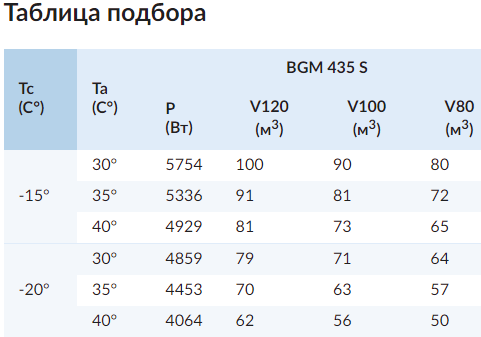 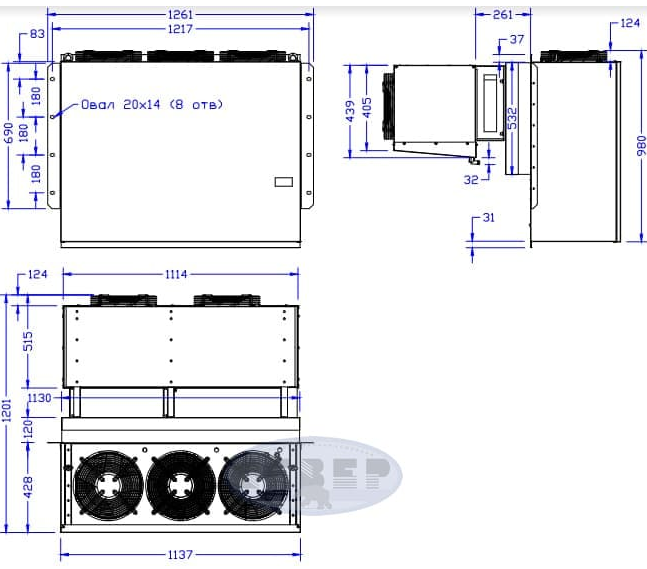 BGM 435 S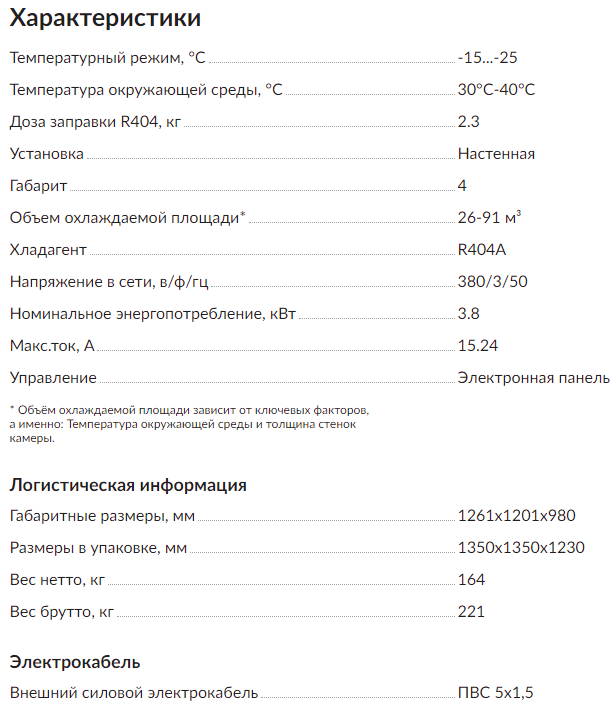 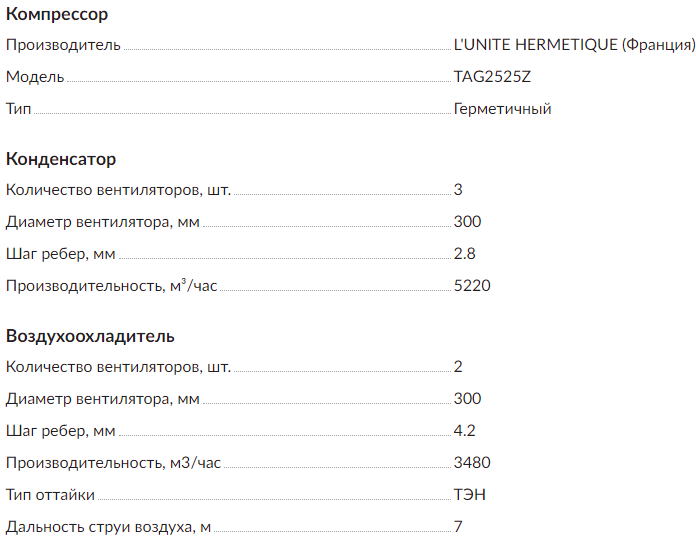 